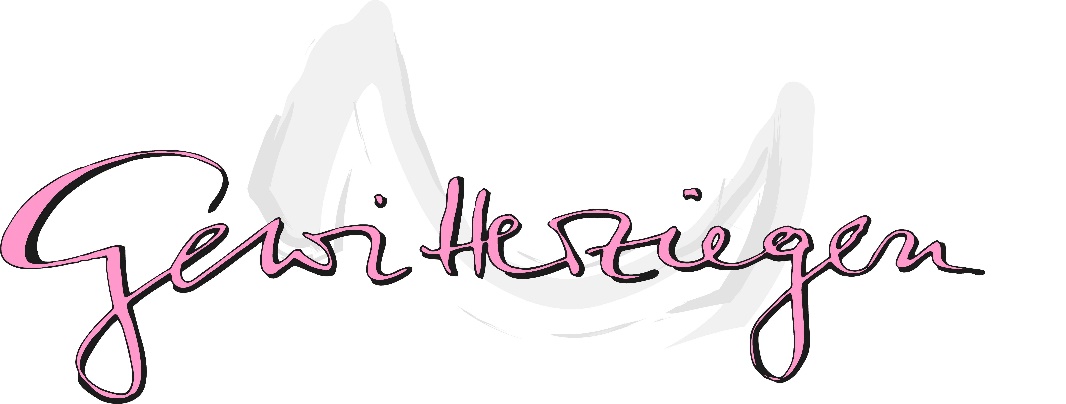 Informationszettel zum Projekt „Mädchen*atelier Makerspace: (Laser) Drucken“Entwerfe deine eigene künstlerische Serie! Dieses Jahr in Kooperation mit dem Fab_Lab: Das Mädchen_Atelier entwirft, lasert und druckt. Neben einem Einblick in die Welt der Lasercutter geht es auch um den (Serien-) Druck mit Schablonen und Tiefdruckplatten. Ob filigrane Ornamente als Schablone oder Selbstportraits für die Radierung: Es entsteht deine eigene künstlerische Reihe in Variationen.Für Mädchen_ und junge Frauen_ zwischen 11 und 16 Jahren.Kostenfrei.OrganisatorischesProjekttage und –zeiten:	Montag, 07. Oktober 2019, bis Freitag, 11. Oktober 2019, täglich von 10 bis ca. 16 UhrOrte:Montag, Dienstag, Freitag	Mittwoch, DonnerstagGSM Brokstraße	Fab-Lab BremenSielwall 86	An der Weide 50a 
28203 Bremen 	28195 BremenTreffpunkt: Auf dem Schulhof (rechts)Verpflegung: Es wird am Montag, Dienstag und Freitag kostenloses Mittagessen geben. Am Mittwoch und Donnerstag werden Brötchen, Obst und Trinken zur Verfügung gestellt.Thema: Was macht dich aus? Worin erkennst du dich wieder? Finde dein Lieblingssymbol, -ort, -essen, -muster, -tier oder irgendetwas anderes, worin du dich am besten drin wiederfindest und vervielfältige es im Seriendruck.Mitzubringen: ggf. Trinken und Snacks, Ideen für Motive (als Fotos auf einem USB-Stick)Bei weiteren Fragen können Sie sich / könnt Ihr Euch gerne per Telefon (0421-535180) oder per Email (info@gewitterziegen.de) an uns wenden.Eure GewitterziegenGefördert durch:Bundesministerium für Bildung und Forschung, der Paritätische Wohlfahrtsverband/Kultur macht stark. Bündnisse für Bildung.Informationszettel zum Projekt „Mädchen*atelier Makerspace: (Laser) Drucken“Entwerfe deine eigene künstlerische Serie! Dieses Jahr in Kooperation mit dem Fab_Lab: Das Mädchen_Atelier entwirft, lasert und druckt. Neben einem Einblick in die Welt der Lasercutter geht es auch um den (Serien-) Druck mit Schablonen und Tiefdruckplatten. Ob filigrane Ornamente als Schablone oder Selbstportraits für die Radierung: Es entsteht deine eigene künstlerische Reihe in Variationen.Für Mädchen_ und junge Frauen_ zwischen 11 und 16 Jahren.Kostenfrei.OrganisatorischesProjekttage und –zeiten:	Montag, 07. Oktober 2019, bis Freitag, 11. Oktober 2019, täglich von 10 bis ca. 16 UhrOrte:Montag, Dienstag, Freitag	Mittwoch, DonnerstagGSM Brokstraße	Fab-Lab BremenSielwall 86	An der Weide 50a 
28203 Bremen 	28195 BremenTreffpunkt: Auf dem Schulhof (rechts)Verpflegung: Es wird am Montag, Dienstag und Freitag kostenloses Mittagessen geben. Am Mittwoch und Donnerstag werden Brötchen, Obst und Trinken zur Verfügung gestellt.Thema: Was macht dich aus? Worin erkennst du dich wieder? Finde dein Lieblingssymbol, -ort, -essen, -muster, -tier oder irgendetwas anderes, worin du dich am besten drin wiederfindest und vervielfältige es im Seriendruck.Mitzubringen: ggf. Trinken und Snacks, Ideen für Motive (als Fotos auf einem USB-Stick)Bei weiteren Fragen können Sie sich / könnt Ihr Euch gerne per Telefon (0421-535180) oder per Email (info@gewitterziegen.de) an uns wenden.Eure GewitterziegenGefördert durch:Bundesministerium für Bildung und Forschung, der Paritätische Wohlfahrtsverband/Kultur macht stark. Bündnisse für Bildung.